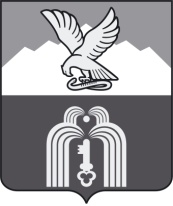 ИЗБИРАТЕЛЬНАЯ КОМИССИЯМуниципального образованияГОРОДА-КУРОРТА ПЯТИГОРСКАП О С Т А Н О В Л Е Н И Е29 августа 2016г.                                                                                        № 48/194г. ПятигорскО комиссии по списанию материальных средств избирательной комиссии муниципального образования города-курорта ПятигорскаИзбирательная комиссия муниципального образования города-курорта ПятигорскаПОСТАНОВЛЯЕТ:Создать комиссию по списанию материальных средств избирательной комиссии муниципального образования города-курорта Пятигорска в количестве 4 человек в следующем составе:председатель комиссии: Пышко Алексей Владимирович – председатель избирательной комиссии муниципального образования города-курорта Пятигорска;члены комиссии:Мягких Екатерина Георгиевна – секретарь избирательной комиссии муниципального образования города-курорта Пятигорска;Годула Любовь Алексеевна член избирательной комиссии муниципального образования города-курорта Пятигорска с правом решающего голоса;Куклина Ирина Николаевна – бухгалтер избирательной комиссии муниципального образования города-курорта Пятигорска.Председатель                                                                                         А.В. ПышкоСекретарь                                                                                               Е.Г. Мягких